Дополнения к инструкциям ЭЛНПосле обновления конфигурации 1С. Медицина Больница на релиз 6_2 функционал по отправке ЭЛН в сервис ФСС претерпел следующие изменения:Если по ошибке ЛН был присвоен электронный номер, то в случае, если ЛН не был еще отправлен в ФСС (статус ЭЛН не указан), данный номер удаляется при помощи команды «Удалить номер». При этом с ЛН снимается признак «Электронный» (рис.1). 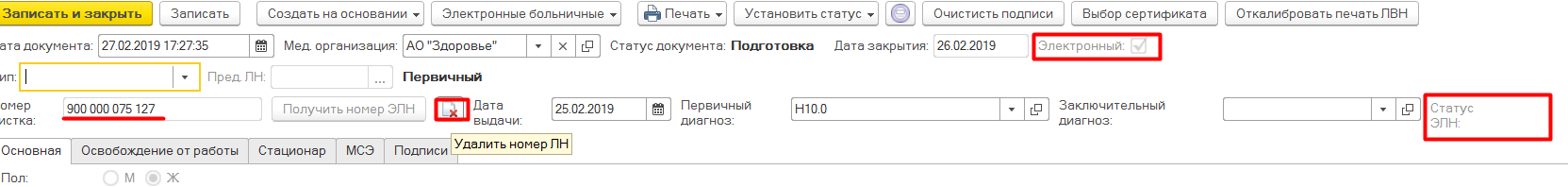 Рис.1 Команда «Удалить электронный номер»Если же данные по ЛН были уже отправлены в ФСС, то данная команда становится недоступной (рис.2).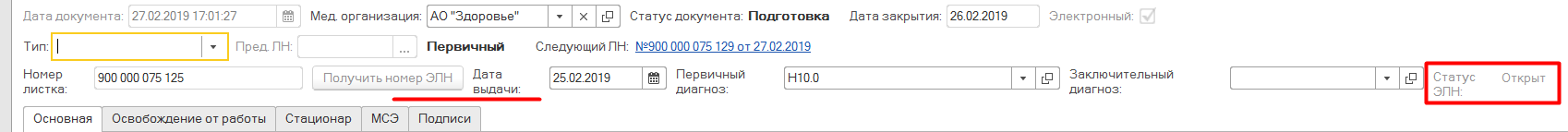 Рис.2 Блокировка команда «Удалить электронный номер»Были внесены изменения по отборам ЛН: Доработан фильтр «Не отправленные в ФСС», по его установке теперь идет отбор всех ЭЛН со статусом «Ожидает отправки» (т.е. ЭЛН был подписан врачом) + со статусами «Открыт», «Продлен», «Направление на МСЭ», «Дополнен данными МСЭ». Были исключены из отбора ЛН на бумажном варианте, ЭЛН со статусом «Действия прекращены» и статусом «Испорчен» (рис.3)Фильтр «Не отправленные в ФСС» был добавлен так же в нижнюю часть формы Списка ЛН, для отбора листков, созданных на основании (рис.3).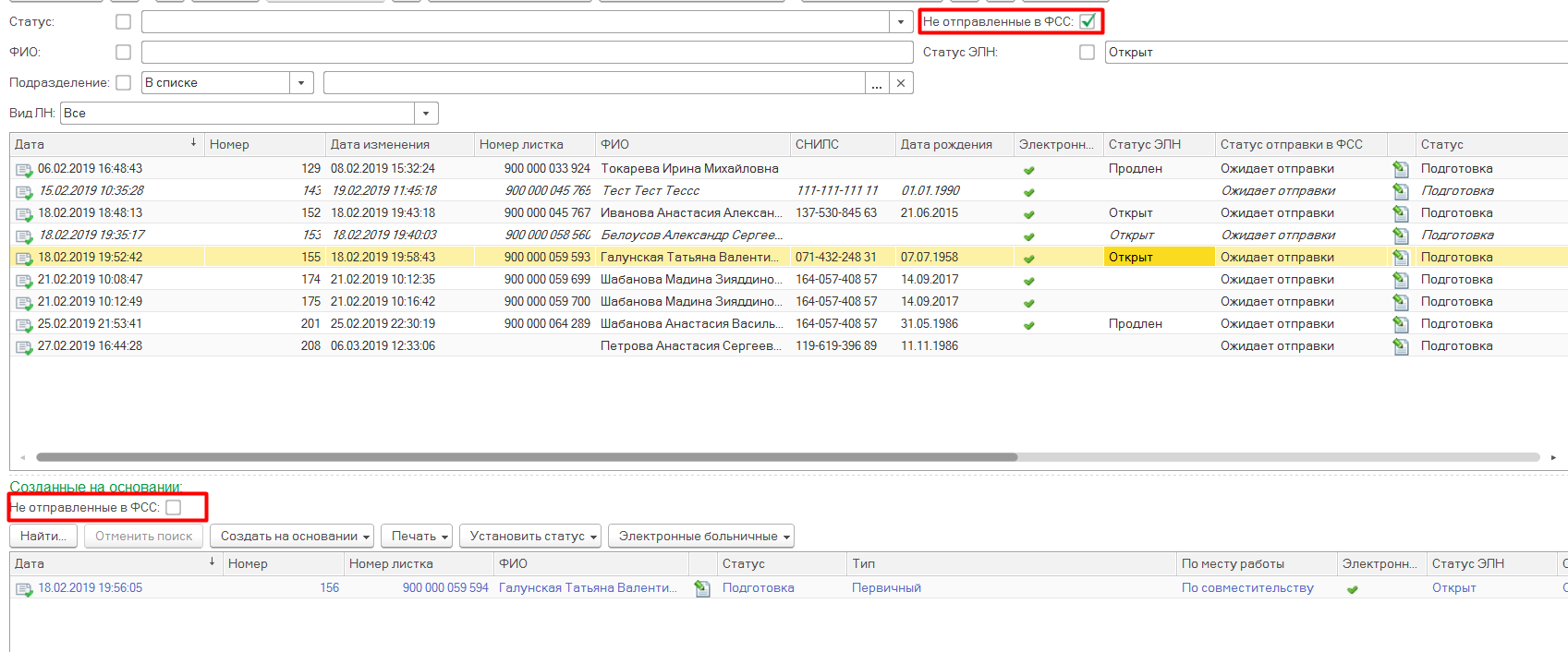 Рис.3 Фильтр «Не отправленные в ФССдля отбора ЛН по конкретному статусу ЭЛН, был добавлен фильтр «Статус ЭЛН» (рис.4).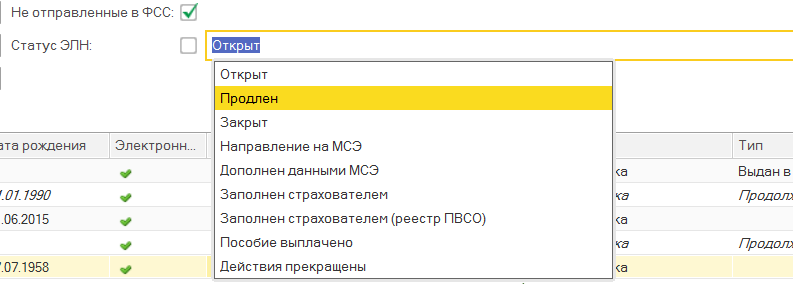 Рис.4 Фильтр «Статус ЭЛН»для разделения ЛН бумажного вида от электронного, был добавлен фильтр «Вид ЛН» (рис.5). 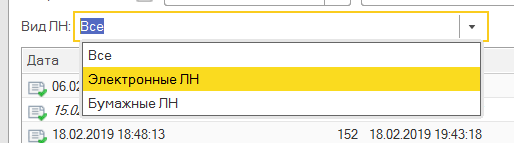 Рис.5 Фильтр «Вид ЛН»Для коррекции ошибочно внесённых первоначальных данных, были открыты поля по их редактированию в ЭЛН Дубликат. Было введено ограничение по вводу данных по периодам нетрудоспособности:Блокировка полей 2-го и 3-го периода нетрудоспособности в случае если не указан номер ЛН (рис. 6).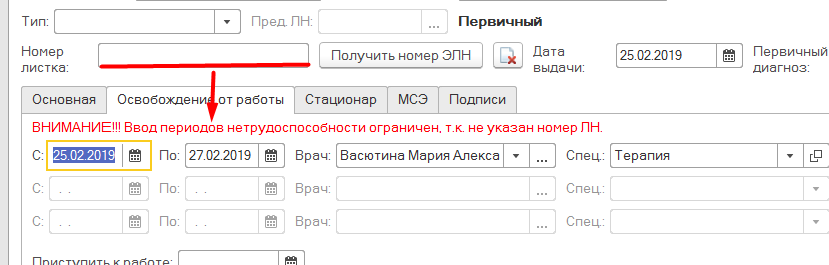 Рис.6 Блокировка полей 2-го и 3-го периода нетрудоспособности в случае если не указан номер ЛНБлокировка 3-го периода и открытие 2-го периода, для внесения данных по нему, в случае если ЭЛН со статусом «Открыт» (данные по 1-му периоду нетрудоспособности был отправлен в ФСС) (рис. 7).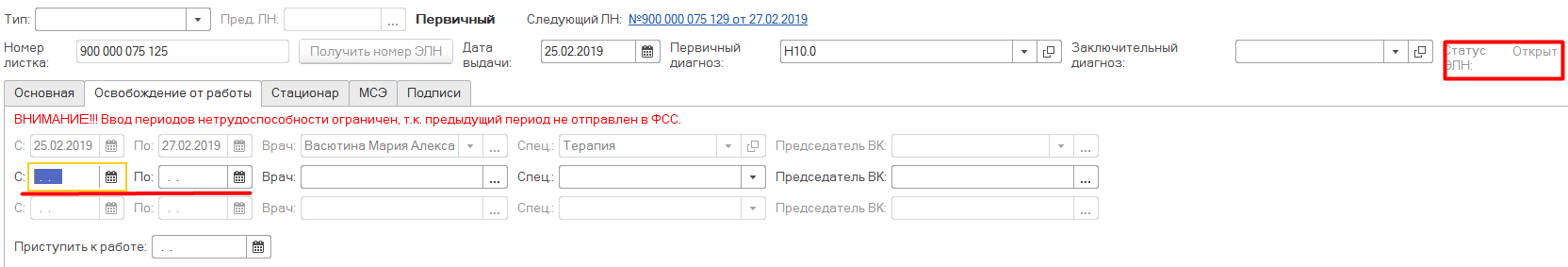 Рис.7 Блокировка 3-го периода и открытие 2-го периода, в случае если ЭЛН со статусом «Открыт»Открытие 3-го периода, для внесения данных по нему, в случае если ЭЛН со статусом «Продлен» (данные по 1-му и 2-му периоду нетрудоспособности были отправлен в ФСС) (рис. 8).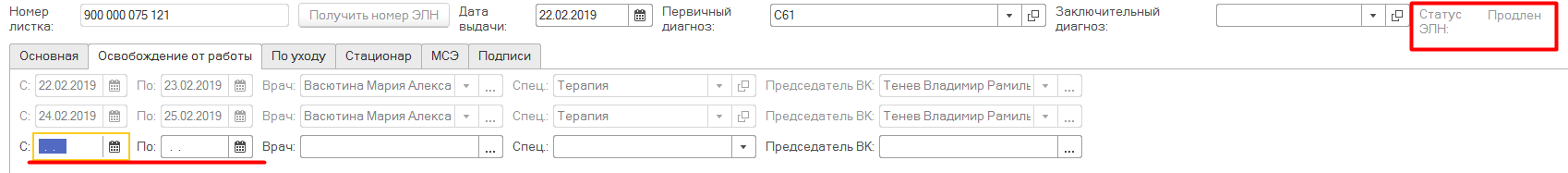 Рис. 8 Открытие 3-го периода, в случае если ЭЛН со статусом «Продлен»Блокировка полей по периодам, для их редактирования, в случае если данные по ним уже были отправлены в ФСС, вне зависимости от их подписания ЭЦП. 